VietnamVietnamVietnamVietnamOctober 2029October 2029October 2029October 2029SundayMondayTuesdayWednesdayThursdayFridaySaturday12345678910111213Capital Liberation Day14151617181920Vietnamese Women’s Day2122232425262728293031NOTES: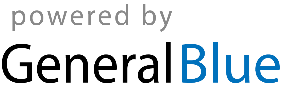 